Stichting De Rijckere-orgel 1776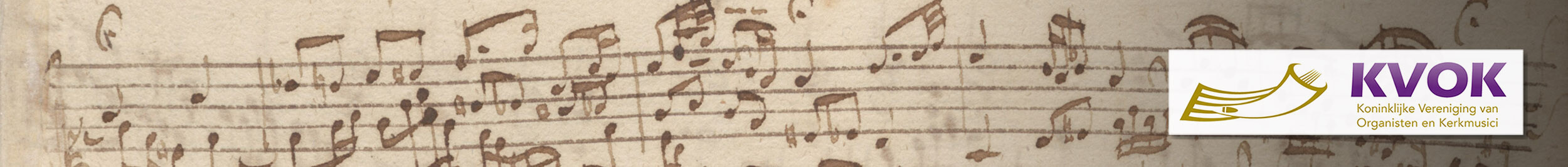 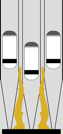 www.derijckereorgel.nl
info@derijckereorgel.nlinschrijfformulier / inscription form
MASTERCLASS LÉON BERBEN
orgel / organJan Pieterszoon Sweelinck (1562-1621)naam / name 		
postadres / postal address
geboortedatum / date of birth
e-mail
telefoonnummer / telephone
docent(en) huidig en voormalig / teacher(s) present and pasthoeveel jaar / how many yearsvragen, opmerkingen / questions, commentsmijn repertoire voor de masterclass / my repertoire for the masterclass 
(orgelmuziek van / organ work(s) of Jan Pieterszoon Sweelinck)Verstuur dit formulier voor 25 oktober 2021 naar info@derijckereorgel.nl 